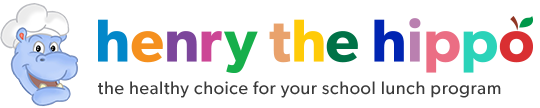                                                                                            AM Snack Menu Week 1 - Dates: 1/20/20                                                                                                                                     AM Snack Menu Week 2 - Dates:   1/27/20   AM Snack Menu Week 3 - Dates:  2/3/20                                                                                           AM Snack Menu Week 4 - Dates:  2/10/20A.M. SNACK1-2 yrs3-5 yrsMONDAYTUESDAYWEDNESDAYTHURSDAYFRIDAYMilk½ cup¾ cupWhole Milk/1% MilkWhole Milk/1% MilkWhole Milk/1% MilkGrains or Meat/Meat Alt½ oz eq½ oz eqWGR Crispy Rice CerealWGR MuffinWGR Scooters CerealCroissantWGR Scooters Cereal Vegetable or Fruit1/8 cup¼ cup100% Apple Juice100% Orange JuiceExtraA.M. SNACK1-2 yrs3-5 yrsMONDAYTUESDAYWEDNESDAYTHURSDAYFRIDAYMilk½ cup¾ cupWhole Milk/1% MilkWhole Milk/1% MilkWhole Milk/1% MilkGrains or Meat/Meat Alt½ oz eq½ oz eqCrispy Rice CerealWGR Muffin Cinnamon Raisin BreadCroissantBran FlakesVegetable and/or Fruit¼ cup½ cup100% Apple Juice100% Orange JuiceA.M. SNACK1-2 yrs3-5 yrsMONDAYTUESDAYWEDNESDAYTHURSDAYFRIDAYMilk½ cup¾ cupWhole Milk/1% MilkWhole Milk/1% MilkWhole Milk/1% MilkGrains or Meat/Meat Alt½ oz eq½ oz eqScooters CerealWGR MuffinCrispy Rice Cereal CroissantCorn FlakesVegetable and/or Fruit¼ cup½ cupPeach100% Apple JuiceExtraA.M. SNACK1-2 yrs3-5 yrsMONDAYTUESDAYWEDNESDAYTHURSDAYFRIDAYMilk½ cup¾ cupWhole Milk/1% MilkWhole Milk/1% MilkWhole Milk/1% MilkGrains or Meat/Meat Alt½ oz eq½ oz eqCrispy Rice CerealCroissantBran Flakes WGR MuffinWGR Scooters CerealVegetable and/or Fruit¼ cup½ cup100% Orange Juice100% Apple JuiceExtra